UNIVERSIDAD NACIONAL DE ITAPÚA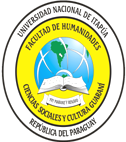 FACULTAD DE HUMANIDADES, CIENCIAS SOCIALES Y CULTURA GUARANÍEspecialización……………….SOLICITUD DE INSCRIPCIÓNEncarnación,... de……………… de 201...-Datos personales:Nombres y Apellidos: ________________________________________________________________Cédula de Identidad: _________________________________________________________________Lugar y Fecha de Nacimiento: _________________________________________________________Teléfono: ________________________________ Celular: _________________________________Email: ___________________________________________________________________________Dirección de Domicilio: ______________________________________________________________Estudios Realizados:Título de Grado obtenido_____________________________________________________________Institución que otorgó: _______________________________________________________________Año de egreso: _____________________________________________________________________Datos Profesionales:Institución a la que pertenece: _________________________________________________________Nivel Educativo en el que se desempeña como docente: _____________________________________Años de experiencia como docente: ____________________________________________________Documentos presentados:Manifiesto mi conformidad con los reglamentos y condiciones establecidos para el Programa de Posgrado de Maestría en Educación. ________________________                                                                                                                               FirmaSolicitud de inscripciónFotocopia autenticada por escribanía de: 2 Cédula de Identidad Civil Certificado de Nacimiento OriginalCertificado de Matrimonio Original. (en caso de estar casada)Certificados de Estudios de GradoTítulo de Grado registrado y legalizado en el MEC2 (dos)Fotos Tipo Carné actualizadas y en colores